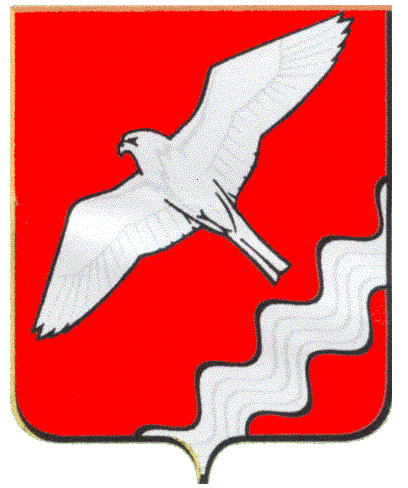 АДМИНИСТРАЦИЯ МУНИЦИПАЛЬНОГО ОБРАЗОВАНИЯКРАСНОУФИМСКИЙ ОКРУГРАСПОРЯЖЕНИЕ16.03.2022 № 40-рг. КрасноуфимскВ соответствии со статьей 214 Трудового кодекса РФ, руководствуясь приказом Минтруда России от 29.10.2021 № 776н «Об утверждении Примерного положения о системе управления охраной труда»,1.Утвердить и ввести в действие Положение о системе управления охраной труда в Администрации Муниципального образования Красноуфимский округ.            	2.Руководителям структурных подразделений провести разъяснительную работу с подчиненными по внедрению Положения о СУОТ и неукоснительно применять его в трудовой деятельности.3.Инспектору-делопроизводителю организационно-методического отдела Администрации Муниципального образования Красноуфимский округ Кузнецовой Т.А. оказать методическую и консультативную помощь руководителям структурных подразделений по применению нормативных требований охраны труда, упомянутых в Положении о системе управления охраной труда в Администрации Муниципального образования Красноуфимский округ.4.Ведущему специалисту отдела по делам ГО и ЧС, экологии Администрации Муниципального образования Красноуфимский округ Борисовских И.В. в трехдневный срок довести настоящее распоряжение до сведения руководителей структурных подразделений Администрации Муниципального образования Красноуфимский округ.5.Признать утратившим силу распоряжение Администрации Муниципального образования Красноуфимский округ от 20.12.2019г. №247/1-р «Об утверждении Положения о системе управления охраной труда Администрации Муниципального образования Красноуфимский округ».6. Настоящее Распоряжение вступает в силу с 1 апреля 2022 года.7. Настоящее распоряжение опубликовать на официальном сайте Муниципального образования Красноуфимский округ.8. Контроль за исполнением распоряжения оставляю за собой.Глава Муниципального образованияКрасноуфимский округ                                                                           О.В. РяписовПоложениео системе управления охраной труда
в Администрации Муниципального образования Красноуфимский округОбщие положенияНастоящее положение о системе управления охраной труда в Администрации Муниципального образования Красноуфимский округ (далее - работодатель, организация) разработано в соответствии с Трудовым кодексом РФ, приказом Министерства труда и социальной защиты РФ от 29.10.2021 года № 776н «Об утверждении Примерного положения о системе управления охраной труда», Уставом Администрации Муниципального образования Красноуфимский округ, в целях соблюдения требований охраны труда посредством создания, внедрения и обеспечения функционирования системы управления охраной труда, установления ее структуры и порядка функционирования (далее - СУОТ) в организации.Настоящее положение применяется при разработке локальных нормативных актов, определяющих порядок функционирования системы управления охраной труда, при проведении мероприятий, направленных на создание безопасных условий труда, предотвращение производственного травматизма и профессиональной заболеваемости.СУОТ является неотъемлемой частью управленческой и (или) производственной системы работодателя.Система управления охраной труда представляет собой единство:организационной структуры управления организации (согласно штатному расписанию), предусматривающей установление обязанностей и ответственности в области охраны труда на всех уровнях управления;мероприятий, обеспечивающих функционирование СУОТ и контроль за эффективностью работы в области охраны труда;документированной информации, включающей локальные нормативные акты, регламентирующие мероприятия СУОТ, организационно-распорядительные и контрольно-учетные документы.Создание и обеспечение функционирования СУОТ осуществляются работодателем с учетом специфики деятельности организации, принятых на себя обязательств по охране труда, содержащихся в международных, межгосударственных и национальных стандартах и руководствах, достижений современной науки и наилучших применимых практик по охране труда.Разработка и внедрение СУОТ обеспечивают достижение согласно политике (стратегии) организации в области охраны труда ожидаемых результатов в области улучшения условий и охраны труда, которые включают в себя:постоянное улучшение показателей в области охраны труда;соблюдение законодательных и иных норм;достижение определенных целей в области охраны труда.Система управления охраной труда разрабатывается в целях исключения и (или) минимизации профессиональных рисков в области охраны труда и управления указанными рисками (выявления опасностей, оценки уровней и снижения уровней профессиональных рисков), находящихся под управлением работодателя (главы Муниципального образования Красноуфимский округ), с учётом потребностей и ожиданий работников, а также других заинтересованных сторон.Положения СУОТ распространяются на всех работников, работающих у работодателя в соответствии с трудовым законодательством Российской Федерации. В рамках СУОТ учитывается деятельность на всех рабочих местах, во всех структурных подразделениях (территориях, зданиях, сооружениях и других объектах) работодателя, находящихся в его ведении.Установленные СУОТ положения по безопасности, относящиеся к нахождению и перемещению по объектам работодателя, распространяются на всех лиц, находящихся на территории, в зданиях и сооружениях работодателя, в том числе для представителей органов надзора и контроля и работников подрядных организаций, допущенных к выполнению работ и осуществлению иной деятельности на территории и объектах работодателя в соответствии с требованиями применяемых у работодателя нормативно-правовых и локальных нормативных актов. Указанные положения по безопасности СУОТ доводятся до перечисленных лиц при проведении вводных инструктажей и посредством включения необходимых для соблюдения положений СУОТ в договоры на выполнение подрядных работ.В случае регулярного (не реже одного раза в год) заключения договора подряда, разрабатывается и утверждается распорядительным документом работодателя положение о допуске подрядных организаций к производству работ на территории работодателя, в котором будет указан необходимый перечень документов, представляемых перед допуском к работам и правила организации таких работ.При определении состава соблюдаемых работодателем норм, входящих в систему управления охраной труда, и их полноты, учитываются наличие у работодателя рабочих мест с вредными и/или опасными условиями труда, трудовых процессов, содержащих опасности травмирования работников, а также результаты выявления (идентификации) опасностей и оценки уровней профессиональных рисков, связанных с этими опасностями.Разработка и внедрение системы управления охраной трудаПолитика (стратегия) в области охраны труда является:локальным нормативным актом или разделом локального нормативного акта работодателя, в котором излагаются цели и мероприятия, направленные на сохранение жизни и здоровья работников;публичной декларацией работодателя о намерении и гарантированном выполнении им государственных нормативных требований охраны труда и добровольно принятых на себя обязательств с учётом мнения представительного органа работников.Политика (стратегия) по охране труда:направлена на сохранение жизни и здоровья работников в процессе их трудовой деятельностинаправлена на обеспечение безопасных условий труда, управление рисками производственного травматизма и профессиональной заболеваемости;соответствует специфике экономической деятельности и организации работ у работодателя, особенностям профессиональных рисков и возможностям управления охраной труда;отражает цели в области охраны труда;включает обязательства работодателя по устранению опасностей и снижению уровней профессиональных рисков на рабочих местах;включает обязательство работодателя совершенствовать СУОТ;учитывает мнение первичной профсоюзной организацииАдминистрации Муниципального образования Красноуфимский округ.Политику (стратегию) по охране труда рекомендуется оценивать на актуальность и соответствие стратегическим задачам по охране труда и пересматривать в рамках оценки эффективности функционирования СУОТ.Работодателю рекомендуется обеспечивать:предоставление ответственным лицам соответствующих полномочий для осуществления функций (обязанностей) в рамках функционирования СУОТ;документирование и доведение до сведения работников на всех уровнях управления организацией информации об ответственных лицах и их полномочиях.Работодатель назначает работников, ответственных за соблюдение требований охраны труда, с предоставлением им необходимых полномочий для осуществления взаимодействия с ответственными лицами и непосредственно с работодателем в рамках функционирования СУОТ организации с учетом должностных и рабочих обязанностей. Данные полномочия рекомендуется доводить до сведения работников на всех уровнях управления организацией.Разработка, внедрение и поддержка процесса взаимодействия (консультаций) с работниками и их участия (а такжеучастия представителей первичной профсоюзной организации Администрации Муниципального образования Красноуфимский округ) в разработке, планировании, внедрении мероприятий по улучшению условий и охраны труда обеспечивается в том числе с учетом:определения механизмов, времени и ресурсов для участия работников в обеспечении безопасности на своих рабочих местах;обеспечения своевременного доступа к четкой, понятной и актуальной информации по вопросам функционирования СУОТ;определения и устранения (минимизации) препятствий для участия работников в СУОТ.Управление охраной труда осуществляется при непосредственном участии работников и (или) уполномоченных ими представителей (первичной профсоюзной организации Администрации Муниципального образования Красноуфимский округ), в том числе в рамках деятельности комиссии по охране труда работодателя или уполномоченных (доверенных) лиц по охране труда.Для организации консультаций и взаимодействия в области охраны труда с работниками и заинтересованными сторонами на всех уровнях управления работодатель реализует и поддерживает в работоспособном состоянии процессы, обеспечивающие участие работников или их уполномоченных представителей в разработке, планировании, обеспечении функционирования, оценке показателей функционирования и действиях по улучшению СУОТ.В целях реализации механизмов консультаций и взаимодействия по охране труда в организации обеспечивается координация и взаимодействие по охране труда с работниками и (или) их уполномоченными представителями по следующим вопросам:установление (определение) потребностей и ожиданий работников в рамках построения, развития и функционирования СУОТ;установление целей в области охраны труда и планирование их достижения;выявление опасностей, оценка уровня профессиональных рисков и план мероприятий по управлению профессиональными рисками и улучшению условий труда;определение и закрепление в действующих локальных нормативных актах работодателя функциональных обязанностей, ответственности и полномочий в области охраны труда;установление (определение) механизмов консультирования и взаимодействия с работниками и (или) их уполномоченными представителями, а также их участия при обсуждении и решении вопросов по охране труда.Планирование мероприятий в рамках СУОТПри планировании СУОТ определяются и принимаются во внимание профессиональные риски, требующие принятия мер в целях предотвращения или уменьшения нежелательных последствий возможных нарушений положений СУОТ по безопасности.Управление профессиональными рисками представляет собой комплекс взаимосвязанных мероприятий и процедур, являющихся элементами системы управления охраной труда и включающих в себя выявление опасностей, оценку профессиональных рисков (далее - ОПР) и применение мер по снижению уровней профессиональных рисков или недопущению повышения их уровней, контроль и пересмотр выявленных профессиональных рисков.Выявление (идентификация) опасностей, представляющих угрозу жизни и здоровью работников, и составление их перечня (реестра) проводится с учетом рекомендаций по классификации, обнаружению, распознаванию и описанию опасностей.Анализ и упорядочивание всех выявленных опасностей осуществляется с учетом необходимости исключения, снижения или поддержания на приемлемом уровне создаваемых ими профессиональных рисков с учетом не только штатных (нормальных) условий своей деятельности, но и случаев возможных отклонений в работе, в том числе связанных с возможными авариями и инцидентами на рабочих местах и подконтрольных работодателю объектах.Оценка уровня профессиональных рисков, связанных с выявленными опасностями, осуществляется для всех выявленных (идентифицированных) опасностей.Методы оценки уровня профессиональных рисков определяются работодателем с учетом характера своей деятельности и рекомендаций по выбору методов оценки уровня профессиональных рисков, выявленных (идентифицированных) опасностей.Допускается использование различных методов оценки уровня профессиональных рисков для разных процессов и операций с учетом специфики своей деятельности. Выбор метода и сложность процедуры оценки уровня профессиональных рисков осуществляется по результатам выявленных опасностей, а также особенностями и сложностью трудовых процессов, осуществляемых у работодателя.Допускается привлечение для выявления (идентификации) опасностей и оценки уровней профессиональных рисков независимую организацию, обладающую необходимой компетенцией. Работодатель	обязан обеспечить систематическое выявление опасностей и профессиональных рисков, их регулярный анализ и оценку.Меры управления профессиональными рисками (мероприятия по охране труда) направляются на исключение выявленных у работодателя опасностей или снижение уровня профессионального риска. Примерный перечень опасностей, их причин (источников), а также мер управления/контроля рисков приведен в приложении № 1 к настоящему Положению.Работодатель вправе изменять перечень указанных опасностей или включать в него дополнительные опасности, исходя из специфики своей деятельности.Относящиеся к деятельности работодателя государственные нормативные требования охраны труда учитываются при разработке, внедрении, поддержании и постоянном улучшении СУОТ.Планирование направлено на определение необходимого перечня мероприятий по охране труда, проводимых в рамках функционирования процессов (процедур) СУОТ.В Плане мероприятий по охране труда организации указываются следующие примерные сведения:наименование мероприятий;ожидаемый результат по каждому мероприятию;сроки реализации по каждому мероприятию;ответственные лица за реализацию мероприятий;выделяемые ресурсы и источники финансирования мероприятий.При составлении Плана мероприятий по охране труда организации работодатель вправе руководствоваться примерным перечнем мероприятий по улучшению условий и охраны труда и снижению уровней профессиональных рисков.Планирование мероприятий по охране труда учитывает изменения, которые влияют на функционирование СУОТ, включая:изменения в нормативных правовых актах, содержащих государственные нормативные требования охраны труда;изменения в условиях труда работниках (результатах специальной оценки условий труда (СОУТ и ОПР);внедрение новой продукции, услуг и процессов или изменение существующих продукции, услуг и процессов, сопровождающихся изменением расположения рабочих мест и производственной среды (здания и сооружения, оборудование, технологические процессы, инструменты, материалы и сырье).При планировании мероприятий по охране труда с целью достижения поставленных целей СУОТ наряду с государственными нормативными требованиями по охране труда учитываются имеющийся передовой опыт, финансовые, производственные (функциональные) возможности.Цели в области охраны труда устанавливаются для достижения конкретных результатов, согласующихся с Политикой (стратегией) организации по охране труда.Принятые цели по охране труда достигаются путем реализации процедур и комплекса мероприятий, предусмотренных разделом 2 настоящего Положения.Цели формулируются с учетом необходимости регулярной оценки их достижения, в том числе, по возможности, на основе измеримых показателей.Количество целей по охране труда определяется работодателем с учетом специфики его производственной деятельности, размера (численности работников, структурных подразделений), показателей по условиям труда и профессиональным рискам, наличия несчастных случаев и профессиональных заболеваний.При выборе целей в области охраны труда учитываются их характеристики, в том числе:возможность измерения (если практически осуществимо) или оценки их достижения;возможность учета:применимых норм;результатов оценки рисков;результатов консультаций с работниками и представителями работников.Работодатель, по необходимости, ежегодно пересматривает цели в области охраны труда, исходя из результатов оценки эффективности СУОТ.При планировании достижения целей работодатель определяет:необходимые ресурсы;ответственных лиц;сроки достижения целей (цели могут быть долгосрочными и краткосрочными);способы и показатели оценки уровня достижения целей;влияние поставленных целей в области охраны труда на трудовые процессы в организации.Обеспечение функционирования СУОТПри планировании и реализации мероприятий по охране труда с целью достижения поставленных целей СУОТ работодатель при соблюдении государственных нормативных требований охраны труда использует передовой отечественный и зарубежный опыт работы по улучшению условий и охраны труда, свои финансовые, производственные (функциональные) возможности, а также учитывает возможные требования со стороны внешних заинтересованных сторон.Для обеспечения функционирования СУОТ работодатель:определяет необходимые компетенции работников, которые влияют или могут влиять на безопасность производственных процессов (включая положения профессиональных стандартов);обеспечивает подготовку работников в области выявления опасностей при выполнении работ и реализации мер реагирования наих;обеспечивает непрерывную подготовку и повышение квалификации работников в области охраны труда;документирует информацию об обучении и повышении квалификации работников в области охраны труда.Организация процесса обучения и проверки знаний требований охраны труда осуществляется работодателем в соответствии с нормами трудового законодательства.В рамках СУОТ осуществляется информирование работников:о политике и целях в области охраны труда;о системе стимулирования за соблюдение государственных нормативных требований охраны труда и об ответственности за их нарушение;о результатах расследования несчастных случаев на производстве и микротравм (микроповреждений);об опасностях и рисках на своих рабочих местах, а также разработанных в их отношении мерах управления.Порядок информирования работников и порядок взаимодействия с работниками работодатель устанавливает с учетом специфики деятельности организации с учетом форм (способов) и рекомендаций по размещению работодателем информационных материалов в целях информирования работников об их трудовых правах, включая права на безопасные условия и охрану труда, и примерного перечня таких информационных материалов.При информировании работников допускается учитывать следующие формы доведения информации:включение соответствующих положений в трудовой договор работника;ознакомление работника с результатами специальной оценки условий труда и оценки профессиональных рисков;проведения совещаний, круглых столов, семинаров, конференций, встреч и переговоров заинтересованных сторон;изготовления и распространения аудиовизуальной продукции - информационных бюллетеней, плакатов, иной печатной продукции, видео- и аудиоматериалов;использования информационных ресурсов в информационно-телекоммуникационной сети «Интернет»;размещения соответствующей информации в общедоступных местах;проведение инструктажей, размещение стендов с необходимой информацией.Функционирование системы управления охраны трудаОсновными процессами по охране труда являются:а)	специальная оценка условий труда (далее - СОУТ) (в Администрации Муниципального образования Красноуфимский округ -производственный контроль);б)	оценка профессиональных рисков (далее - ОПР);в)	проведение медицинских осмотров и освидетельствований работников (в Администрации Муниципального образования Красноуфимский округ -диспансеризация);г)	проведение обучения работников;д)	обеспечение работников средствами индивидуальной защиты (далее - СИЗ), при необходимости;е)	обеспечение безопасности работников при эксплуатации зданий и сооружений;ж)	обеспечение безопасности работников при эксплуатации оборудования;з)	обеспечение безопасности работников при эксплуатации применяемых инструментов;и)	обеспечение безопасности работников при применении товаров и материалов;к)	обеспечение безопасности работников подрядных организаций;л)	санитарно-бытовое обеспечение работников;м)	обеспечение соответствующих режимов труда и отдыха работников в соответствии с трудовым законодательством и иными нормативными правовыми актами, содержащими нормы трудового права;н)	обеспечение социального страхования работников;о)	взаимодействие с государственными надзорными органами, органами исполнительной власти;п)	реагирование на аварийные ситуации;р)	реагирование на несчастные случаи;с)	реагирование на профессиональные заболевания.Процессы производственного контроля и оценки профессиональных рисков являются базовыми процессами СУОТ организации. По результатам производственного контроля и ОПР формируется и корректируется реализация других процессов СУОТ.Процессы, представленные в подпунктах «в» - «д» пункта 5.1. настоящего Положения, представляют собой группу процессов, направленных на обеспечение допуска работника к самостоятельной работе.Процессы, представленные в подпунктах «е» - «к» пункта 5.1. Положения представляют собой группу процессов, направленных на обеспечение безопасной производственной среды в рамках функционирования процессов в организации;Процессы, представленные в подпунктах «л» - «о» пункта 5.1. Положения представляют собой группу сопутствующих процессов по охране труда.Процессы, представленные в подпунктах «п» - «с» пункта 5.1. Положения, представляют собой группу процессов реагирования на ситуации.Перечень процессов допуска работников к самостоятельной работе, обеспечения безопасной производственной среды, сопутствующих процессов в СУОТ организации рекомендуется формировать по результатам производственного контроля и оценки профессиональных рисков, численности и состава работников организации, видов выполняемых работ при осуществлении трудовой деятельности».Перечень основных процессов СУОТ в целях обеспечения ее функционирования работодатель устанавливает с учетом специфики деятельности организации в локальном нормативном акте о создании СУОТ.Основными процессами и процедурами, устанавливающими порядок действий, направленных на обеспечение функционирования процессов и СУОТ в целом, являются:планирование мероприятий по охране труда;выполнение мероприятий по охране труда;контроль планирования и выполнения мероприятий по охране труда, анализ по результатам контроля;формирование корректирующих действий по совершенствованию функционированияСУОТ;управление документами СУОТ;информирование работников и взаимодействие с ними;распределение обязанностей для обеспечения функционирования СУОТ.Реагирование на несчастные случаи (включая несчастные случаи при возникновении аварийной ситуации) направлено на достижение следующей основной цели СУОТ - проведения профилактических мероприятий по отработке действий работников при возникновении таких ситуаций, расследования причин их возникновения, а также их устранения.Процесс реагирования на указанные в пункте 5.10. события включает в себя следующие подпроцессы:реагирование на несчастные случаи;расследование несчастных случаев.Порядок реагирования на несчастные случаи, а также порядок их расследования устанавливается с учетом специфики деятельности.Исходными данными для реализации подпроцесса реагирования на несчастные случаи является перечень возможных аварийных ситуаций в организации, а подпроцесса расследования несчастных случаев - вся информация, имеющая отношение к данному событию.С целью своевременного определения причин возникновения несчастных случаев и профессиональных заболеваний, в том числе микроповреждений (микротравм), работодатель, исходя из специфики своей деятельности, действующих государственных нормативных требований охраны труда, требований иных применяемых им нормативных правовых актов, утверждаемых уполномоченными федеральными органами исполнительной власти, и своих локальных нормативных актов обеспечивает проведение расследования несчастных случаев и профессиональных заболеваний, а также оформление отчетных документов.Оценка результатов деятельностиРаботодатель в ходе оценки результатов деятельности определяет:объект контроля, включая:соблюдение законодательных и иных требований;виды работ и производственные процессы, связанные с идентифицированными опасностями;степень достижения целей в области охраны труда;методы контроля показателей;критерии оценки показателей в области охраны труда;виды контроля.Работодатель обеспечивает создание, применение и поддержание в работоспособном состоянии системы контроля, измерения, анализа и оценки показателей функционированияСУОТ и своей деятельности в области охраны труда.Работодатель разрабатывает порядок контроля и оценки результативности функционирования СУОТ в том числе:оценки соответствия состояния условий и охраны труда действующим государственным нормативным требованиям охраны труда, заключенным коллективным договорам и соглашениям, иным обязательствам по охране труда, подлежащим безусловному выполнению;получения информации для определения результативности и эффективности процедур по охране труда;получения данных, составляющих основу для анализа и принятия решений по дальнейшему совершенствованию СУОТ.Работодатель, исходя из специфики своей деятельности, определяет основные виды контроля функционирования СУОТ, включая контроль реализации процедур и мероприятий по охране труда, к которым относятся:контроль состояния рабочего места, применяемого оборудования, инструментов, товаров; контроль выполнения работ работником (в том числе подрядной организации) в рамках осуществляемых производственных и технологических процессов, в том числе выполнения работ повышенной опасности, примерный перечень которых приведен в приложении № 2 и не является исчерпывающим для организации (может быть расширен по решению работодателя); выявление опасностей и определения уровня профессиональных рисков; реализация иных мероприятий по охране труда, осуществляемых постоянно, контроль показателей реализации процедур;контроль выполнения процессов, имеющих периодический характер выполнения: (производственный контроль, обучение по охране труда, проведение медицинских осмотров, а также, при необходимости, психиатрических освидетельствований, химико-токсикологических исследований);учет и анализ несчастных случаев, профессиональных заболеваний, а также изменений государственных нормативных требований охраны труда, соглашений по охране труда, подлежащих выполнению, изменения существующих или внедрения новых технологических процессов, оборудования, инструментов, сырья и материалов;регулярный контроль эффективности функционирования как отдельных элементов СУОТ, так и СУОТ в целом, в том числе с использованием средств аудио-, видео-, фотонаблюдения.Для повышения эффективности контроля функционирования СУОТ, реализации процедур и мероприятий, контроля достижения показателей по охране труда на каждом уровне управления работодатель вправе реализовать многоступенчатые формы контроля функционирования СУОТ и контроля показателей реализации процедур с учетом своей организационной структуры, в том числе с использованием средств аудио-, видео-, фотонаблюдения.Работодатель вправе предусмотреть и реализовать возможность осуществления внешнего контроля и оценки результативности функционирования СУОТ организации, контроля и анализа показателей реализации процедур и мероприятий по охране труда, путем организации общественного контроля с привлечением уполномоченных по охране труда, либо проведения внешнего независимого контроля (аудита) СУОТ с привлечением независимой специализированной организации, имеющей соответствующую компетенцию.При проведении контроля функционирования СУОТ и анализа реализации процедур и исполнения мероприятий по охране труда, работодатель оценивает следующие показатели:достижение поставленных целей в области охраны труда;способность действующей СУОТ обеспечивать выполнение обязанностей работодателя, отраженных в Политике и целях по охране труда;эффективность действий, намеченных работодателем (главой Муниципального образования Красноуфимский округ) на всех уровнях управления по результатам предыдущего анализа эффективности функционирования СУОТ;необходимость дальнейшего развития (изменений) СУОТ, включая корректировку целей в области охраны труда, перераспределение обязанностей должностных лиц работодателя в области охраны труда, перераспределение ресурсов работодателя;необходимость обеспечения своевременной подготовки тех работников, которых затронут решения об изменении СУОТ;необходимость изменения критериев оценки эффективности функционирования СУОТ;полноту идентификации опасностей и управления профессиональными рисками в рамках СУОТ в целях выработки корректирующих мер.Работодатель фиксирует и сохраняет соответствующую информацию по результатам контроля функционирования СУОТ, а также реализации процедур и исполнения мероприятий по охране труда, содержащую результаты контроля, измерений, анализа и оценки показателей деятельности.Примерный перечень показателей контроля функционирования СУОТ определяется, но не ограничивается, следующими данными:абсолютные показатели - время на выполнение, стоимость, технические показатели и показатели качества;относительные показатели - план/факт, удельные показатели, показатели в сравнении с другими процессами;качественные показатели - актуальность и доступность исходных данных для реализации процессов СУОТ.Результаты контроля используются работодателем (главой Муниципального образования Красноуфимский округ) для оценки эффективности СУОТ, а также для принятия управленческих решений по её актуализации, изменению, совершенствованию.Улучшение функционирования СУОТВ целях улучшения функционирования СУОТ определяются и реализуются мероприятия (действия), направленные на улучшение функционирования СУОТ, контроля реализации процедур и исполнения мероприятий по охране труда, а также результатов расследований аварий (инцидентов), несчастных случаев на производстве, микроповреждений (микротравм), профессиональных заболеваний, результатов контрольно-надзорных мероприятий органов государственной власти, предложений, поступивших от работников и (или) их уполномоченных представителей, а также иных заинтересованных сторон.Процесс	формирования	корректирующих	действий	посовершенствованиюфункционирования СУОТ является одним из этапов функционирования СУОТ и направлен на разработку мероприятий по повышению эффективности и результативности как отдельных процессов (процедур) СУОТ, так и СУОТ в целом.Порядок	формирования	корректирующих	действий	посовершенствованиюфункционирования СУОТ определяется работодателем с учетом специфики его деятельности в локальном нормативном акте о создании своей СУОТ.С целью организации планирования улучшения функционирования СУОТ работодатель устанавливает и фиксирует порядок разработки корректирующих действий по совершенствованию функционирования СУОТ.Корректирующие действия разрабатываются, в том числе, на основе результатов выполнения мероприятий по охране труда, анализа по результатам контроля, выполнения мероприятий, разработанных по результатам расследований аварий (инцидентов), микроповреждений (микротравм), несчастных случаев на производстве, профессиональных заболеваний, выполнения мероприятий по устранению предписаний контрольно-надзорных органов государственной власти, предложений, поступивших от работников и (или) их уполномоченных представителей, а также иных заинтересованных сторон.Процесс формирования корректирующих действий по совершенствованию функционирования направлен на повышение эффективности и результативности СУОТ путем:улучшения показателей деятельности организации в области охраны труда;поддержки участия работников в реализации мероприятий по постоянному улучшениюСУОТ;доведения до сведения работников информации о соответствующих результатах деятельности организации по постоянному улучшению СУОТ.Для внедрения и обеспечения функционирования СУОТ работодатель вправе использовать нормы Примерного положения о СУОТ, которые обеспечивают работодателю реализацию системного процессного подхода к обеспечению функционирования СУОТ.Процессы СУОТ связаны между собой, поэтому их не рекомендуется рассматривать отдельно друг от друга.Работодатель с учетом специфики деятельности, структуры управления (организационной структуры), численности работников, государственных нормативных требований охраны труда вправе самостоятельно определить необходимую ему СУОТ.Работодатель вправе использовать Примерное положение в полном объеме или частично для систематического улучшения функционирования действующей СУОТ.Заключительные положенияНастоящее Положение о системе управления охраной труда в Администрации Муниципального образования Красноуфимский округ вступает в силу с 1 марта 2022 года и сохраняет свою силу до его отмены, замены, доработки или коррекции.Настоящее Положение составлено на 13 листах.Разработал:инспектор-делопроизводитель ОМОАдминистрации МО Красноуфимский округ                                         Кузнецова Т.А.Приложение № 1 к Положению о системе управления охраной труда в Администрации МО Красноуфимский округПримерный перечень опасностей и мер по управлению ими в рамках СУОТ в Администрации МО Красноуфимский округПриложение № 2к Положению о системе управления охраной труда в Администрации МО Красноуфимский округПримерный перечень работ повышенной опасности, к которым предъявляются
отдельные требования по организации работ и обучению работниковПриложение № 3к Положению о системе управления охраной труда в Администрации МО Красноуфимский округ
Должностные обязанности работниковАдминистрации Муниципального образования Красноуфимский округ в области охраны труда и обеспечения безопасности трудового процесса.Должностные обязанности по охране труда главы Муниципального образования Красноуфимский округ:В соответствии со ст. 214 Трудового кодекса РФ обязанности по обеспечению безопасных условий и охраны труда возлагаются на работодателя, который обязан обеспечить:безопасность работников при эксплуатации зданий, сооружений, оборудования, осуществлении технологических процессов, а также эксплуатации применяемых в производстве инструментов, сырья и материалов;создание и функционирование системы управления охраной труда;соответствие каждого рабочего места государственным нормативным требованиям охраны труда;систематическое выявление опасностей и профессиональных рисков, их регулярный анализ и оценку;реализацию мероприятий по улучшению условий и охраны труда;разработку мер, направленных на обеспечение безопасных условий и охраны труда, оценку уровня профессиональных рисков перед вводом в эксплуатацию производственных объектов, вновь организованных рабочих мест;режим труда и отдыха работников в соответствии с трудовым законодательством и иными нормативными правовыми актами, содержащими нормы трудового права;обучение по охране труда, в том числе обучение безопасным методам и приемам выполнения работ, обучение по оказанию первой помощи пострадавшим на производстве, обучение по использованию (применению) средств индивидуальной защиты (при необходимости), инструктаж по охране труда, стажировку на рабочем месте (для определенных категорий работников) и проверку знания требований охраны труда;организацию контроля за состоянием условий труда на рабочих местах, соблюдением работниками требований охраны труда, а также за правильностью применения ими средств индивидуальной и коллективной защиты;проведение специальной оценки условий труда (производственного контроля) в соответствии с законодательством о специальной оценке условий труда;в случаях, предусмотренных трудовым законодательством и иными нормативными правовыми актами, содержащими нормы трудового права, организацию проведения за счет собственных средств обязательных предварительных (при поступлении на работу) и периодических (в течение трудовой деятельности) медицинских осмотров (диспансеризация), других обязательных медицинских осмотров, обязательных психиатрических освидетельствований работников, внеочередных медицинских осмотров работников в соответствии с медицинскими рекомендациями, химико-токсикологических исследований наличия в организме человека наркотических средств, психотропных веществ и их метаболитов с сохранением за работниками места работы (должности) и среднего заработка на время прохождения указанных медицинских осмотров (диспансеризации), обязательных психиатрических освидетельствований, химико-токсикологических исследований (при необходимости);недопущение работников к исполнению ими трудовых обязанностей без прохождения в установленном порядке обучения по охране труда, в том числе обучения безопасным методам и приемам выполнения работ, обучения по оказанию первой помощи пострадавшим на производстве, обучения по использованию (применению) средств индивидуальной защиты, инструктажа по охране труда, стажировки на рабочем месте (для определенных категорий работников) и проверки знания требований охраны труда, обязательных медицинских осмотров, обязательных психиатрических освидетельствований, а также в случае медицинских противопоказаний;предоставление федеральному органу исполнительной власти, осуществляющему функции по выработке и реализации государственной политики и нормативно-правовому регулированию в сфере труда, федеральному органу исполнительной власти, уполномоченному на осуществление федерального государственного контроля (надзора) за соблюдением трудового законодательства и иных нормативных правовых актов, содержащих нормы трудового права, другим федеральным органам исполнительной власти, осуществляющим государственный контроль (надзор) в установленной сфере деятельности, органам исполнительной власти субъектов Российской Федерации в области охраны труда, органам местного самоуправления, органам профсоюзного контроля за соблюдением трудового законодательства и иных актов, содержащих нормы трудового права, информации и документов в соответствии с законодательством в рамках исполнения ими своих полномочий, с учетом требований законодательства Российской Федерации о государственной тайне;принятие мер по предотвращению аварийных ситуаций, сохранению жизни и здоровья работников при возникновении таких ситуаций, а также по оказанию первой помощи пострадавшим;расследование и учет несчастных случаев на производстве и профессиональных заболеваний, учет и рассмотрение причин и обстоятельств событий, приведших к возникновению микроповреждений (микротравм), в соответствии с настоящим Кодексом, другими федеральными законами и иными нормативными правовыми актами Российской Федерации;санитарно-бытовое обслуживание и медицинское обеспечение работников в соответствии с требованиями охраны труда, а также доставку работников, заболевших на рабочем месте, в медицинскую организацию в случае необходимости оказания им неотложной медицинской помощи;беспрепятственный допуск в установленном порядке должностных лиц федерального органа исполнительной власти, уполномоченного на осуществление федерального государственного контроля (надзора) за соблюдением трудового законодательства и иных нормативных правовых актов, содержащих нормы трудового права, других федеральных органов исполнительной власти, осуществляющих государственный контроль (надзор) в установленной сфере деятельности, органов исполнительной власти субъектов Российской Федерации в области охраны труда, органов Фонда социального страхования Российской Федерации, а также представителей органов профсоюзного контроля за соблюдением трудового законодательства и иных актов, содержащих нормы трудового права, в целях проведения проверок условий и охраны труда, расследования несчастных случаев на производстве и профессиональных заболеваний работников, проведения государственной экспертизы условий труда;выполнение предписаний должностных лиц федерального органа исполнительной власти, уполномоченного на осуществление федерального государственного контроля (надзора) за соблюдением трудового законодательства и иных нормативных правовых актов, содержащих нормы трудового права, других федеральных органов исполнительной власти, осуществляющих государственный контроль (надзор) в установленной сфере деятельности, и рассмотрение представлений органов профсоюзного контроля за соблюдением трудового законодательства и иных актов, содержащих нормы трудового права, в установленные сроки, принятие мер по результатам их рассмотрения;обязательное социальное страхование работников от несчастных случаев на производстве и профессиональных заболеваний;информирование работников об условиях и охране труда на их рабочих местах, о существующих профессиональных рисках и их уровнях, а также о мерах по защите от воздействия вредных и (или) опасных производственных факторов, имеющихся на рабочих местах, о предоставляемых им гарантиях, полагающихся им компенсациях и средствах индивидуальной защиты, об использовании приборов, устройств, оборудования и (или) комплексов (систем) приборов, устройств, оборудования, обеспечивающих дистанционную видео-, аудио- или иную фиксацию процессов производства работ, в целях контроля за безопасностью производства работ;разработку и утверждение локальных нормативных актов по охране труда с учетом мнения выборного органа первичной профсоюзной организации или иного уполномоченного работниками представительного органа (при наличии такого представительного органа) в порядке, установленном статьей 372 настоящего Кодекса для принятия локальных нормативных актов;ведение реестра (перечня) нормативных правовых актов (в том числе с использованием электронных вычислительных машин и баз данных), содержащих требования охраны труда, в соответствии со спецификой своей деятельности, а также доступ работников к актуальным редакциям таких нормативных правовых актов;соблюдение установленных для отдельных категорий работников ограничений на привлечение их к выполнению работ с вредными и (или) опасными условиями труда;приостановление при возникновении угрозы жизни и здоровью работников производства работ, а также эксплуатации оборудования, зданий или сооружений, осуществления отдельных видов деятельности, оказания услуг до устранения такой угрозы;при приеме на работу инвалида или в случае признания работника инвалидом создание для него условий труда, в том числе производственных и санитарно-бытовых, в соответствии с индивидуальной программой реабилитации или абилитации инвалида, а также обеспечение охраны труда.Обеспечивает безопасность при эксплуатации транспортных средств на территории организации и за ее пределами.При производстве работ (оказании услуг) на территории, находящейся под контролем другого работодателя (иного лица), работодатель, осуществляющий производство работ (оказание услуг), обязан перед началом производства работ (оказания услуг) согласовать с другим работодателем (иным лицом) мероприятия по предотвращению случаев повреждения здоровья работников, в том числе работников сторонних организаций, производящих работы (оказывающих услуги) на данной территории. Примерный перечень мероприятий по предотвращению случаев повреждения здоровья работников утверждается федеральным органом исполнительной власти, осуществляющим функции по выработке и реализации государственной политики и нормативно-правовому регулированию в сфере труда, с учетом мнения Российской трехсторонней комиссии по регулированию социально-трудовых отношений."Должностные обязанности специалиста, занимающегося вопросами охраны труда:(В соответствии с профессиональным стандартом, утвержденным приказом Министерства труда и социальной защиты Российской Федерации от 22 апреля 2021 года N 274)Разработка, согласование и актуализация проектов локальных нормативных актов, содержащих требования по обеспечению безопасных условий и охраны труда.Подготовка предложений по вопросам охраны и условий труда для включения в разделы коллективного договора, соглашения по охране труда и трудовые договоры.Обсуждение с первичной профсоюзной организацией вопросов, связанных с охраной и условиями труда.Осуществление мониторинга законодательства Российской Федерации и передового опыта в области охраны труда.Выявление потребностей в обучении по охране труда, оказанию первой помощи пострадавшим с учетом требований, соответствующих нормативных правовых актов.Подготовка проекта технического задания для заключения контрактов с образовательными организациями на проведение обучения руководителей и специалистов по вопросам охраны труда, проверки знания требований охраны труда с использованием электронных шаблонов.Контроль за проведением обучения работников безопасным методам и приемам выполнения работ, инструктажей по охране труда и стажировок в соответствии с нормативными требованиями.Оказание методической помощи руководителям структурных подразделений в разработке программ обучения, инструктажей, стажировок и инструкций по охране труда.Организация проведения периодического обучения работников рабочих профессий оказанию первой помощи пострадавшим.Проведение вводного инструктажа по охране труда, координация проведения инструктажей по охране труда на рабочем месте.Информирование работников об условиях и охране труда на рабочих местах, о риске повреждения здоровья, о предоставляемых гарантиях и компенсациях, применяемых средствах индивидуальной защиты.Сбор, систематизация информации и предложений от работников, представителей работников структурных подразделений организации по вопросам условий и охраны труда.Подготовка информации и документов, представляемых органам исполнительной власти, органам контроля трудового коллектива, необходимых для осуществления ими своих полномочий.Организация сбора и обработки и интеграции в соответствующие цифровые платформы информации, характеризующей состояние условий и охраны труда у работодателя.Формирование документов статистической отчетности, внутреннего документооборота, содержащих информацию по вопросам охраны труда.Определение применимых в организации методов оценки вредных и (или) опасных производственных факторов, опасностей, профессиональных рисков на рабочих местах.Выявление, анализ и оценка профессиональных рисков.Разработка предложений по обеспечению безопасных условий и охраны труда, управлению профессиональными рисками.Разработка предложений по повышению мотивации работников к безопасному труду и их заинтересованности в улучшении условий труда, по вовлечению их в решение вопросов, связанных с охраной труда.Подготовка предложений по обеспечению режима труда и отдыха работников.Анализ документов по приемке и вводу в эксплуатацию производственных объектов, проверка соответствия вводимых в эксплуатацию производственных объектов государственным нормативным требованиям охраны труда и подготовка предложений работодателю.Контроль проведения обязательных медицинских осмотров (освидетельствований)(диспансеризации), обязательных психиатрических освидетельствований работников организации.Подготовка предложений в план мероприятий по предупреждению производственного травматизма и профзаболеваний.Подготовка предложений по лечебно-профилактическому обслуживанию и поддержанию требований по санитарно-бытовому обслуживанию работников в соответствии с установленными нормами.Контроль наличия средств оказания первой помощи пострадавшим.Контроль организации уголков и (или) кабинетов охраны труда.Организация и координация работ по охране труда в структурных подразделениях организации.Актуализация нормативных правовых актов, содержащих государственные нормативные требования охраны труда, в соответствии со спецификой деятельности работодателя.Систематизация нормативных правовых актов, содержащих государственные нормативные требования охраны труда, в соответствии со спецификой деятельности работодателя.Хранение нормативных правовых актов, содержащих государственные нормативные требования охраны труда, в соответствии со спецификой деятельности работодателя.Планирование проведения производственного контроля и специальной оценки условий труда на рабочих местах.Координация работ по выявлению опасных и (или) вредных производственных факторов, воздействующих на работника на его рабочем месте.Информирование работников об условиях труда на их рабочих местах, уровнях профессиональных рисков, а также о предоставляемых им гарантиях, полагающихся компенсациях.Контроль исполнения перечня рекомендуемых мероприятий по улучшению условий труда, разработанного по результатам специальной оценки условий труда.Организация работы комиссии по расследованию несчастных случаев, произошедших на производстве, и профессиональных заболеваний.Проведение осмотра места происшествия и опросов причастных лиц.Изучение и представление информации об обстоятельствах несчастных случаев на производстве и профессиональных заболеваний по установленной форме.Взаимодействие с членами комиссии по расследованию несчастных случаев, представительной организацией, должностными лицами органов государственного надзора и пострадавшим работником (его родственниками).Установление причин и обстоятельств несчастного случая, а также лиц, ответственных за допущенные нарушения требований охраны труда.Подготовка документов, необходимых для расследования и учета несчастных случаев, происшедших на производстве, и профессиональных заболеваний.Направление материалов расследования несчастных случаев в соответствующие органы и организации, а также пострадавшим и их доверенным лицам в порядке, установленном законодательством Российской Федерации или иными нормативными правовыми актами.Координация работ по разработке мероприятий, направленных на предупреждение несчастных случаев на производстве и профессиональных заболеваний.Должностные обязанности специалиста, занимающегося вопросами кадров:Обеспечивает правильность приема, увольнения и перевода на другую работу в соответствии с медицинскими показаниями. Составляет перечень профессий работников, имеющих право на льготное пенсионное обеспечение. Совместно со специалистом, занимающимся вопросами охраны труда участвует в составлении списков работников, подлежащих прохождению диспансеризации, организует проведение диспансеризации работников.Осуществляет контроль за соблюдением режима труда и отдыха, использованием труда женщин и лиц моложе 18 лет. Разрабатывает программы подготовки кадров и повышения их квалификации, предусматривая в них вопросы охраны труда.Должностные обязанности заместителя главы Администрации МО Красноуфимский округ по общим вопросам:Обеспечивает соблюдение требований охраны труда при эксплуатации зданий в целом по организации, своевременно организует их технические осмотры и ремонт;Организует соблюдение требований пожарной безопасности зданий, следит за исправностью средств пожаротушения. Обеспечивает контроль за санитарно-гигиеническим состоянием зданий и помещений в соответствии с требованиями норм и правил СП 2.2.3670-20 "Санитарно-эпидемиологические требования к условиям труда"Обеспечивает кабинеты, бытовые, хозяйственные и др. помещения оборудованием и инвентарем, отвечающим требованиям правил и норм безопасности трудовой деятельности, стандартам безопасности труда. Обеспечивает учет, хранение противопожарного инвентаря.Организует обучение, контролирует проведение инструктажей на рабочих местах (первичных, периодических, целевых, внеплановых).Должностные обязанности:Заместителяглавы Муниципального образования Красноуфимский округ по экономическим вопросам;Заместителя главы Муниципального образования Красноуфимский округ по строительству и ЖКХ;Заместителя главы Муниципального образования Красноуфимский округ по социальным вопросам:1.Осуществляет руководство, координацию и контроль по соблюдению трудового законодательства и законодательства об охране труда в подконтрольных структурных подразделениях Администрации Муниципального образования Красноуфимский округ и обеспечивает: выполнение должностными лицами законодательных и нормативных правовых актов об охране труда и указаний вышестоящих организаций, предписаний органов государственного надзора и контроля;контроль за соблюдением требований стандартов ССБТ;контроль за соблюдением законодательных и нормативных актов об охране труда в подразделениях;проведение производственного контроля;контроль за формированием бюджета затрат средств на охрану труда, медицинского обслуживания работников;2. Обеспечивает финансирование и материально-техническое обеспечение мероприятий по улучшению условий и охраны труда в Администрации Муниципального образования Красноуфимский округ;3. Рассматривает информацию о состоянии условий и охраны труда, принимаетрешение на основе её анализа;4. Принимает участие в согласовании локальных нормативных актах СУОТ;5. Принимает участие в расследованиях несчастных случаев и профессиональных заболеваний;6. Взаимодействует с трудовым коллективом Администрации Муниципального образования Красноуфимский округ по вопросам обеспечения условий и охраны труда;7. Принимает меры по предотвращению опасных и аварийных ситуаций, сохранению жизни издоровья работников при возникновении таких ситуаций.8. Ведет контроль за использованием выделенных средств на проведение мероприятий по охране труда;Должностные обязанности руководителя структурного подразделения: Организует работу по созданию и обеспечению безопасных условий труда и осуществления трудовой деятельности в соответствии с законодательными и иными нормативными правовыми актами по охране труда, локальными нормативными актами по охране труда и Уставом организации;Обеспечивает контроль безопасности работников при эксплуатации помещений, инженерно-технических систем и оборудования структурного подразделения; Принимает участие в разработке Правил внутреннего трудового распорядка в части, касающейся особенностей трудовой деятельности для работников структурного подразделения;Принимает участие в разработке и организации совместно с уполномоченным представителем первичной профсоюзной организации выполнение ежегодных соглашений по охране труда, подводит итоги выполнения соглашения по охране труда в структурном подразделении один раз в полугодие с составлением акта;Обеспечивает соблюдение режима труда и отдыха работников в соответствии с законодательством Российской Федерации в структурном подразделении;Принимает участие в организации своевременного проведения обязательных предварительных (при поступлении на работу) и периодических (в течение трудовой деятельности) медицинских осмотров (диспансеризации) работников в структурном подразделении;Организует проведение инструктажа по охране труда работникам структурного подразделения, лично проводит первичный, повторный, внеплановый и целевой инструктажи работникам структурного подразделения с регистрацией в соответствующих журналах;Организует обучение работников структурного подразделения безопасным методам и приемам выполнения работ и оказания первой помощи пострадавшим, а также стажировку на рабочих местах и проверку их знаний требований охраны труда;Ходатайствует перед руководителем организации о недопущении к работе лиц, не прошедших в установленном порядке обучение и инструктаж по охране труда, стажировку (если требуется) и проверку знаний требований охраны труда;Принимает участие в организации проведения в структурном подразделении производственного контроля рабочих мест, в части, касающейся структурного подразделения;Информирует работников структурного подразделения об условиях и охране труда на рабочих местах, о существующем риске повреждения здоровья и полагающихся им льготах, компенсациях;Принимает участие в организации санитарно-бытового и лечебно-профилактического обслуживания работников структурного подразделения в соответствии с установленными нормами;Пересматривает, по согласованию с первичной профсоюзной организацией, инструкции по охране труда для всех рабочих мест структурного подразделения один раз в 5 лет;Принимает участие в организации выборов уполномоченных (доверенных) лиц по охране труда первичной профсоюзной организации;Организует совместно с первичной профсоюзной организацией административно-общественный контроль за состоянием охраны труда в структурном подразделении организации, лично проводит II ступень контроля, выносит на обсуждение общего собрания трудового коллектива вопросы организации работы по охране труда;Принимает меры по предотвращению аварийных ситуаций, сохранению жизни и здоровья работников структурного подразделения при возникновении таких ситуаций, в том числе по оказанию первой помощи пострадавшим;Ходатайствует перед руководителем организации о запрещении проведения работ на тех рабочих местах, на которых имеются опасные или вредные производственные факторы, угрожающие жизни и здоровью людей;Принимает участие в организации в установленном порядке расследования несчастных случаев на производстве, профессиональных заболеваний, и несчастных случаев с работниками в структурном подразделении;Беспрепятственно допускает должностных лиц органов государственного управления охраной труда, органов государственного надзора и контроля за охраной труда, органов Фонда социального страхования Российской Федерации, а также представителей органов общественного контроля в целях проведения проверок условий и охраны труда в структурном подразделении организации и расследования несчастных случаев, с согласия директора организации предоставляет им информацию и документы, необходимые для осуществления ими своих полномочий, выполняет предписания этих органов;Несет персональную ответственность за обеспечение здоровых и безопасных условий труда в структурном подразделении.Обязанности всех работников в области охраны труда:Обязанности работника в области охраны труда определены статьей 215 ТК РФ. Работник обязан:соблюдать требования охраны труда;правильно использовать производственное оборудование, инструменты, материалы;следить за исправностью используемых оборудования и инструментов в пределах выполнения своей трудовой функции;использовать и правильно применять средства индивидуальной и коллективной защиты (при необходимости);проходить в установленном порядке обучение по охране труда, в том числе обучение безопасным методам и приемам выполнения работ, обучение по оказанию первой помощи пострадавшим на производстве, обучение по использованию (применению) средств индивидуальной защиты, инструктаж по охране труда, стажировку на рабочем месте (для определенных категорий работников) и проверку знания требований охраны труда;незамедлительно поставить в известность своего непосредственного руководителя о выявленных неисправностях, используемых оборудования и инструментов, нарушениях применяемой технологии, несоответствии используемых материалов, приостановить работу до их устранения;немедленно извещать своего непосредственного или вышестоящего руководителя о любой известной ему ситуации, угрожающей жизни и здоровью людей, о нарушении работниками и другими лицами, участвующими в производственной деятельности работодателя требований охраны труда, о каждом известном ему несчастном случае, происшедшем на производстве, или об ухудшении состояния своего здоровья, в том числе о проявлении признаков профессионального заболевания, острого отравления;в случаях, предусмотренных трудовым законодательством и иными нормативными правовыми актами, содержащими нормы трудового права, проходить обязательные предварительные (при поступлении на работу) и периодические (в течение трудовой деятельности) медицинские осмотры (диспансеризацию), другие обязательные медицинские осмотры и обязательные психиатрические освидетельствования, а также внеочередные медицинские осмотры по направлению работодателя, и (или)в соответствии с нормативными правовыми актами, и (или) медицинскими рекомендациями.Ответственность за нарушение требований охраны трудаЛица, виновные в нарушении законодательных и иных нормативных правовых актов по охране труда, в невыполнении обязательств (мероприятий) по охране труда, привлекаются к дисциплинарной, гражданско-правовой, административной и уголовной ответственности в порядке, установленном федеральными законами.Об  утверждении            Положения о системе управления охраной труда в Администрации      Муниципального образования Красноуфимский округПриложение 1 к распоряжению Администрации МО Красноуфимский округ от 16.03.2022 № 40-рОпасностьIDОпасное событиеМеры управления/контроля профессиональных рисков1Патогенные микроорганизмы1.2.Заболевание работника, связанное с воздействием патогенных микроорганизмов1.2.1Соблюдение требований охраны труда и санитарно-гигиенических требований, применение СИЗ2.Скользкие, обледенелые, зажиренные, мокрые опорные поверхности2.1Падение при спотыкании или поскальзывании, при передвижении по скользким поверхностям или мокрым полам2.1.1Использование противоскользящих напольных покрытий2.Скользкие, обледенелые, зажиренные, мокрые опорные поверхности2.1Падение при спотыкании или поскальзывании, при передвижении по скользким поверхностям или мокрым полам2.1.2Использование противоскользящих покрытий для малых слоев грязи2.Скользкие, обледенелые, зажиренные, мокрые опорные поверхности2.1Падение при спотыкании или поскальзывании, при передвижении по скользким поверхностям или мокрым полам2.1.3Использование незакрепленных покрытий с сопротивлением скольжению на обратной стороне (например, ковров, решеток и другое)2.Скользкие, обледенелые, зажиренные, мокрые опорные поверхности2.1Падение при спотыкании или поскальзывании, при передвижении по скользким поверхностям или мокрым полам2.1.4Исключение применения различных напольных покрытий с большой разницей в сопротивлении к скольжению2.Скользкие, обледенелые, зажиренные, мокрые опорные поверхности2.1Падение при спотыкании или поскальзывании, при передвижении по скользким поверхностям или мокрым полам2.1.5Предотвращение накопления влаги во влажных помещениях (применение подходящих вариантов дренажа и вентиляции воздуха)2.Скользкие, обледенелые, зажиренные, мокрые опорные поверхности2.1Падение при спотыкании или поскальзывании, при передвижении по скользким поверхностям или мокрым полам2.1.6Предотвращение воздействия факторов, связанных с погодными условиями (Монтаж кровли на рабочих местах на открытом воздухе)2.Скользкие, обледенелые, зажиренные, мокрые опорные поверхности2.1Падение при спотыкании или поскальзывании, при передвижении по скользким поверхностям или мокрым полам2.1.7Нанесение противоскользящих средств (опилок, антиобледенительных средств, песка)2.Скользкие, обледенелые, зажиренные, мокрые опорные поверхности2.1Падение при спотыкании или поскальзывании, при передвижении по скользким поверхностям или мокрым полам2.1.8Своевременная уборка покрытий (поверхностей), подверженных воздействию факторов природы (снег, дождь, грязь)2.Скользкие, обледенелые, зажиренные, мокрые опорные поверхности2.1Падение при спотыкании или поскальзывании, при передвижении по скользким поверхностям или мокрым полам2.1.9Своевременный уход за напольной поверхностью (Предотвращение попадания жирных и маслянистых веществ)2.Скользкие, обледенелые, зажиренные, мокрые опорные поверхности2.1Падение при спотыкании или поскальзывании, при передвижении по скользким поверхностям или мокрым полам2.1.10Химическая обработка для увеличения шероховатости поверхности механическая и термическая последующая обработка (Шлифование, фрезерование, лазерно-техническое восстановление)2.Скользкие, обледенелые, зажиренные, мокрые опорные поверхности2.1Падение при спотыкании или поскальзывании, при передвижении по скользким поверхностям или мокрым полам2.1.11Установка полос противоскольжения на наклонных поверхностях2.Скользкие, обледенелые, зажиренные, мокрые опорные поверхности2.1Падение при спотыкании или поскальзывании, при передвижении по скользким поверхностям или мокрым полам2.1.12Выполнение инструкций по охране труда2.Скользкие, обледенелые, зажиренные, мокрые опорные поверхности2.1Падение при спотыкании или поскальзывании, при передвижении по скользким поверхностям или мокрым полам2.1.13Обеспечение специальной (рабочей) обувью3Перепад высот, отсутствие ограждения на высоте свыше 5 м3.1Падение с высоты или из-за перепада высот на поверхности3.1.1Заполнение материалом углублений, отверстий, в которые можно попасть при падении (например, с помощью разделительных защитных устройств)3Перепад высот, отсутствие ограждения на высоте свыше 5 м3.1Падение с высоты или из-за перепада высот на поверхности3.1.2Защита опасных мест (использование неподвижных металлических листов, пластин)3Перепад высот, отсутствие ограждения на высоте свыше 5 м3.1Падение с высоты или из-за перепада высот на поверхности3.1.3Закрытие небезопасных участков (крепление поручней или других опор на небезопасных поверхностях)3Перепад высот, отсутствие ограждения на высоте свыше 5 м3.1Падение с высоты или из-за перепада высот на поверхности3.1.4Установка противоскользящих полос на наклонных поверхностях3Перепад высот, отсутствие ограждения на высоте свыше 5 м3.1Падение с высоты или из-за перепада высот на поверхности3.1.5Устранение приподнятых краев тротуара3Перепад высот, отсутствие ограждения на высоте свыше 5 м3.1Падение с высоты или из-за перепада высот на поверхности3.1.6Использование поручня или иных опор3Перепад высот, отсутствие ограждения на высоте свыше 5 м3.1Падение с высоты или из-за перепада высот на поверхности3.1.7Исключение нахождения на полу посторонних предметов, их своевременная уборка3Перепад высот, отсутствие ограждения на высоте свыше 5 м3.1Падение с высоты или из-за перепада высот на поверхности3.1.8Устранение или предотвращение возникновения беспорядка на рабочем месте3Перепад высот, отсутствие ограждения на высоте свыше 5 м3.1Падение с высоты или из-за перепада высот на поверхности3.1.9Устранение ступеней разной высоты и глубины в местах подъема (спуска)3Перепад высот, отсутствие ограждения на высоте свыше 5 м3.1Падение с высоты или из-за перепада высот на поверхности3.1.10Освещение, обеспечивающее видимость ступеней и краев ступеней. Расположение освещения, обеспечивающее достаточную видимость ступенек и краев ступеней, использование при необходимости дополнительной цветовой кодировки. Обеспечение хорошей различимости края первой и последней ступеньки3Перепад высот, отсутствие ограждения на высоте свыше 5 м3.1Падение с высоты или из-за перепада высот на поверхности3.1.11Обеспечение достаточного уровня освещенности и контрастности на рабочих местах (в рабочих зонах): уровня освещения, контраста, отсутствия иллюзий восприятия3Перепад высот, отсутствие ограждения на высоте свыше 5 м3.1Падение с высоты или из-за перепада высот на поверхности3.1.12Размещение маркированных ограждений и/или уведомлений (знаки, таблички, объявления)3Перепад высот, отсутствие ограждения на высоте свыше 5 м3.1Падение с высоты или из-за перепада высот на поверхности3.1.13Выполнение инструкций по охране труда3Перепад высот, отсутствие ограждения на высоте свыше 5 м3.1Падение с высоты или из-за перепада высот на поверхности3.1.14Обеспечение специальной (рабочей) обувью3.2Падение из-за отсутствия ограждения, из-за обрыва троса, в котлован, в шахту при подъеме или спуске при нештатной ситуации3.2.1Избегать перепадов высоты, краев и участков, лежащих глубже в непосредственной близости от рабочих мест, маршрутов движения, стендов, рабочих мест на рабочем оборудовании и системах3.2Падение из-за отсутствия ограждения, из-за обрыва троса, в котлован, в шахту при подъеме или спуске при нештатной ситуации3.2.2Исключение при планировании зданий размещения технического оборудования на крышах или размещение такого оборудования на достаточно большом расстоянии от кромок спуска3.2Падение из-за отсутствия ограждения, из-за обрыва троса, в котлован, в шахту при подъеме или спуске при нештатной ситуации3.2.3Расположение элементов управления и оборудования для эксплуатации и обслуживания на высоте, доступной с наземной стойки3.2Падение из-за отсутствия ограждения, из-за обрыва троса, в котлован, в шахту при подъеме или спуске при нештатной ситуации3.2.4Автоматизация и использование роботов для очистки фасадов3.2Падение из-за отсутствия ограждения, из-за обрыва троса, в котлован, в шахту при подъеме или спуске при нештатной ситуации3.2.5Использование датчиков или камер для удаленного контроля3.2Падение из-за отсутствия ограждения, из-за обрыва троса, в котлован, в шахту при подъеме или спуске при нештатной ситуации3.2.6Установка устройств, предотвращающих падение3.2Падение из-за отсутствия ограждения, из-за обрыва троса, в котлован, в шахту при подъеме или спуске при нештатной ситуации3.2.7Защита опасных зон от несанкционированного доступа3.2Падение из-за отсутствия ограждения, из-за обрыва троса, в котлован, в шахту при подъеме или спуске при нештатной ситуации3.2.8Использование в качестве СИЗ системы крепления человека к якорному устройству таким образом, чтобы предотвратить падение или остановить падение человека3.2Падение из-за отсутствия ограждения, из-за обрыва троса, в котлован, в шахту при подъеме или спуске при нештатной ситуации3.2.9Регулировка высоты рабочих мест на стационарных объектах. Создание фиксированных по высоте рабочих мест и входов (маршрутов движения) для повторяющихся работ на высоте, например, при уборке балконов, систем доступа, мостков, лестниц3.3Падение из-за внезапного появления на пути следования большого перепада высот3.3.1Соблюдение установленных норм: Максимальный перепад высот между краем падения или рабочим местом/маршрутом движения и зоной удара:
Защитные леса на крыше - 1,50 м,
все остальные защитные леса - 2,00 м,
Защитные сетки: 6,00 м или 3,00 м по краю,
Сети рабочей платформы - 2,00 м4Обрушение наземных конструкций4.1Травма в результате заваливания или раздавливания4.1.1Соблюдение требований безопасности при монтаже наземных конструкций4Обрушение наземных конструкций4.1Травма в результате заваливания или раздавливания4.1.2Соблюдение правил эксплуатации наземных конструкций5Транспортное средство, в том числе погрузчик5.1.Наезд транспорта на человека5.1.1.Соблюдение правил дорожного движения и правил перемещения транспортных средств по территории работодателя, соблюдение скоростного режима, применение исправных транспортных средств, соответствующих требованиям безопасности5Транспортное средство, в том числе погрузчик5.1.Наезд транспорта на человека5.1.2Подача звуковых сигналов при движении и своевременное применение систем торможения в случае обнаружения на пути следования транспорта человека5Транспортное средство, в том числе погрузчик5.1.Наезд транспорта на человека5.1.3Разделение маршрутов движения людей и транспортных средств, исключающих случайный выход людей на пути движения транспорта, а также случайный выезд транспорта на пути движения людей, в том числе с применением отбойников и ограждений5.2.Травмирование в результате дорожно-транспортного происшествия5.2.1Соблюдение правил дорожного движения и правил перемещения транспортных средств внутри территории работодателя. Разделение маршрутов движения людей и транспортных средств, исключающих случайный выход людей на пути движения транспорта, а также случайный выезд транспорта на пути движения людей, оборудование путей пересечения пешеходными переходами, светофорами6Монотонность труда при выполнении однообразных действий или непрерывной и устойчивой концентрации внимания в условиях дефицита сенсорных нагрузок6.1Психоэмоциональные перегрузки6.1.1Обогащение рабочих задач6Монотонность труда при выполнении однообразных действий или непрерывной и устойчивой концентрации внимания в условиях дефицита сенсорных нагрузок6.1Психоэмоциональные перегрузки6.1.2Чередование вида работ6Монотонность труда при выполнении однообразных действий или непрерывной и устойчивой концентрации внимания в условиях дефицита сенсорных нагрузок6.1Психоэмоциональные перегрузки6.1.3Сочетание решение умственно сложных задач с монотонной деятельностью6Монотонность труда при выполнении однообразных действий или непрерывной и устойчивой концентрации внимания в условиях дефицита сенсорных нагрузок6.1Психоэмоциональные перегрузки6.1.4Проведение специальной оценки условий труда с разработкой и реализацией мероприятий по снижению напряженности трудового процессаНовые, непривычные виды труда, связанные с отсутствием информации, умений для выполнения новым видам работы6.2Психоэмоциональные перегрузки6.2.1Организация предварительного уведомления о требованиях к работеНовые, непривычные виды труда, связанные с отсутствием информации, умений для выполнения новым видам работы6.2Психоэмоциональные перегрузки6.2.2Разделение нового вида работы на несколько сотрудниковНовые, непривычные виды труда, связанные с отсутствием информации, умений для выполнения новым видам работы6.2Психоэмоциональные перегрузки6.2.3Обеспечить координацию с начальством и подчиненнымиНовые, непривычные виды труда, связанные с отсутствием информации, умений для выполнения новым видам работы6.2Психоэмоциональные перегрузки6.2.4Соблюдение эргономических характеристик рабочего местаНовые, непривычные виды труда, связанные с отсутствием информации, умений для выполнения новым видам работы6.2Психоэмоциональные перегрузки6.2.5Организация обучения по новому виду работыНовые, непривычные виды труда, связанные с отсутствием информации, умений для выполнения новым видам работы6.2Психоэмоциональные перегрузки6.2.6Проведение целевого инструктажаНовые, непривычные виды труда, связанные с отсутствием информации, умений для выполнения новым видам работы6.2Психоэмоциональные перегрузки6.2.7Назначение ответственного лица за выполнение работНапряженный психологический климат в коллективе, стрессовые ситуации, в том числе вследствие выполнения работ вне места постоянного проживания и отсутствия иных внешних контактов12.3Психоэмоциональные перегрузки6.3.1Обеспечение равного распределения задачНапряженный психологический климат в коллективе, стрессовые ситуации, в том числе вследствие выполнения работ вне места постоянного проживания и отсутствия иных внешних контактов12.3Психоэмоциональные перегрузки6.3.2Обеспечение четкого распределения задач и ролейНапряженный психологический климат в коллективе, стрессовые ситуации, в том числе вследствие выполнения работ вне места постоянного проживания и отсутствия иных внешних контактов12.3Психоэмоциональные перегрузки6.3.3Поручение достижимых целейНапряженный психологический климат в коллективе, стрессовые ситуации, в том числе вследствие выполнения работ вне места постоянного проживания и отсутствия иных внешних контактов12.3Психоэмоциональные перегрузки6.3.4Планирование регулярных встреч коллективаНапряженный психологический климат в коллективе, стрессовые ситуации, в том числе вследствие выполнения работ вне места постоянного проживания и отсутствия иных внешних контактов12.3Психоэмоциональные перегрузки6.3.5Оперативное разрешение конфликтовНапряженный психологический климат в коллективе, стрессовые ситуации, в том числе вследствие выполнения работ вне места постоянного проживания и отсутствия иных внешних контактов12.3Психоэмоциональные перегрузки6.3.6Организация повышения квалификацииНапряженный психологический климат в коллективе, стрессовые ситуации, в том числе вследствие выполнения работ вне места постоянного проживания и отсутствия иных внешних контактов12.3Психоэмоциональные перегрузки6.3.7Формирование взаимного уваженияНапряженный психологический климат в коллективе, стрессовые ситуации, в том числе вследствие выполнения работ вне места постоянного проживания и отсутствия иных внешних контактов12.3Психоэмоциональные перегрузки6.3.8Чередование видов работНапряженный психологический климат в коллективе, стрессовые ситуации, в том числе вследствие выполнения работ вне места постоянного проживания и отсутствия иных внешних контактов12.3Психоэмоциональные перегрузки6.3.9Соблюдение режима труда и отдыхаНапряженный психологический климат в коллективе, стрессовые ситуации, в том числе вследствие выполнения работ вне места постоянного проживания и отсутствия иных внешних контактов12.3Психоэмоциональные перегрузки6.3.10Соблюдение эргономических характеристик рабочего местаНапряженный психологический климат в коллективе, стрессовые ситуации, в том числе вследствие выполнения работ вне места постоянного проживания и отсутствия иных внешних контактов12.3Психоэмоциональные перегрузки6.3.11Обеспечение достаточной видимости и восприятия информацииНапряженный психологический климат в коллективе, стрессовые ситуации, в том числе вследствие выполнения работ вне места постоянного проживания и отсутствия иных внешних контактов12.3Психоэмоциональные перегрузки6.3.12Приобретение дополнительных средств для комфортной работыНапряженный психологический климат в коллективе, стрессовые ситуации, в том числе вследствие выполнения работ вне места постоянного проживания и отсутствия иных внешних контактов12.3Психоэмоциональные перегрузки6.3.13Проведение специальной оценки условий труда с разработкой и реализацией мероприятий по снижению напряженности трудового процесса7Дикие или домашние животные7.1Укус животного7.1.1Организация первичного и периодического обучения работников безопасным методам и приемам выполнения работ, проведение соответствующих стажировок, инструктажей и проверок знаний по охране труда7Дикие или домашние животные7.1Укус животного7.1.2Оснащение рабочих мест (зон) аптечками с набором профилактических средств7Дикие или домашние животные7.2Травма, нанесенная зубами и когтями животного7.2.1Организация первичного и периодического обучения работников безопасным методам и приемам выполнения работ, проведение соответствующих стажировок, инструктажей и проверок знаний по охране труда7Дикие или домашние животные7.2Травма, нанесенная зубами и когтями животного7.2.2Размещение плакатов (табличек) с предупредительными надписями7Дикие или домашние животные7.2Травма, нанесенная зубами и когтями животного7.2.3Исключение опасной работы (процедуры)7Дикие или домашние животные7.2Травма, нанесенная зубами и когтями животного7.2.4Оснащение рабочих мест (зон) аптечками с набором профилактических средств7Дикие или домашние животные7.3Нападение животного7.3.1Организация первичного и периодического обучения работников безопасным методам и приемам выполнения работ, проведение соответствующих стажировок, инструктажей и проверок знаний по охране труда7Дикие или домашние животные7.3Нападение животного7.3.2Размещение плакатов (табличек) с предупредительными надписями7Дикие или домашние животные7.3Нападение животного7.3.3Исключение опасной работы (процедуры)7Дикие или домашние животные7.3Нападение животного7.3.4Оснащение рабочих мест (зон) аптечками с набором профилактических средств8Наличие на рабочем месте паукообразных и насекомых, включая кровососущих8.1Аллергическая реакция, вызванная укусом насекомого или паукообразного, отравление при попадании в организм при укусе яда насекомого или паукообразного8.1.1Организация первичного и периодического обучения работников безопасным методам и приемам выполнения работ, проведение соответствующих стажировок, инструктажей и проверок знаний по охране труда8Наличие на рабочем месте паукообразных и насекомых, включая кровососущих8.1Аллергическая реакция, вызванная укусом насекомого или паукообразного, отравление при попадании в организм при укусе яда насекомого или паукообразного8.1.2Использование СИЗ и средств коллективной защиты, а также защитных устройств и приспособлений8Наличие на рабочем месте паукообразных и насекомых, включая кровососущих8.1Аллергическая реакция, вызванная укусом насекомого или паукообразного, отравление при попадании в организм при укусе яда насекомого или паукообразного8.1.3Соблюдение правил личной гигиены, содержание в чистоте рабочего места, инвентаря, оборудования8Наличие на рабочем месте паукообразных и насекомых, включая кровососущих8.1Аллергическая реакция, вызванная укусом насекомого или паукообразного, отравление при попадании в организм при укусе яда насекомого или паукообразного8.1.4Оснащение рабочих мест (зон) аптечками с набором профилактических средств9Электрический ток9.1Контакт с частями электрооборудования, находящимися под напряжением9.1.1Изоляция токоведущих частей электрооборудования, применение СИЗ, соблюдение требований охраны труда, применение ограждений, сигнальных цветов, табличек, указателей и знаков безопасности9Электрический ток9.2Отсутствие заземления или неисправность электрооборудования9.2.1Вывод неисправного электрооборудования из эксплуатации, своевременный ремонт и техническое обслуживание электрооборудования, применение ограждений, сигнальных цветов, табличек, указателей и знаков безопасности9Электрический ток9.3Нарушение правил эксплуатации и ремонта электрооборудования, неприменение СИЗ9.3.1Применение СИЗ, соблюдение требований охраны труда, вывод неисправного электрооборудования из эксплуатации, своевременный ремонт и техническое обслуживание электрооборудования, применение ограждений, сигнальных цветов, табличек, указателей и знаков безопасности10Насилие от враждебно-настроенных работников/третьих лиц10.1Психофизическая нагрузка10.1.1Исключение нежелательных контактов при выполнении работ10Насилие от враждебно-настроенных работников/третьих лиц10.1Психофизическая нагрузка10.1.2Определение задач и ответственности10Насилие от враждебно-настроенных работников/третьих лиц10.1Психофизическая нагрузка10.1.3Учет, анализ и оценка инцидентов10Насилие от враждебно-настроенных работников/третьих лиц10.1Психофизическая нагрузка10.1.4Пространственное разделение10Насилие от враждебно-настроенных работников/третьих лиц10.1Психофизическая нагрузка10.1.5Достаточное для выполнения работы и не раздражающее по яркости освещение10Насилие от враждебно-настроенных работников/третьих лиц10.1Психофизическая нагрузка10.1.6Организация видеонаблюдения за рабочей зоной и устройство сигнализации ("тревожные кнопки")10Насилие от враждебно-настроенных работников/третьих лиц10.1Психофизическая нагрузка10.1.7Обучение сотрудников методам выхода из конфликтных ситуаций10Насилие от враждебно-настроенных работников/третьих лиц10.1Психофизическая нагрузка10.1.8Прохождение обучения по оказанию первой помощи10Насилие от враждебно-настроенных работников/третьих лиц10.1Психофизическая нагрузка10.1.9Исключение одиночной работы, мониторинг (постоянный или периодический через заданное время) с контактом с одиночными работникамиN п/пНаименование работРазновидности работ1Земляные работы1.1. Земляные работы в зоне расположения подземных энергетических сетей, газопроводов, нефтепроводов, других подземных коммуникаций и объектов;
1.2. Земляные работы на сетях и сооружениях водоснабжения и водоотведения.2 Ремонтные, монтажные и демонтажные работы 2.1. Работы по разборке (обрушению) зданий и сооружений, а также по укреплению и восстановлению аварийных частей и элементов зданий и сооружений;
2.2. Монтаж и демонтаж оборудования (включая технологическое оборудование);
2.3. Монтажные и ремонтные работы в непосредственной близости от открытых движущихся частей работающего оборудования (включая технологическое оборудование), а также вблизи электрических проводов, находящихся под напряжением;
2.4. Строительные, монтажные и ремонтные работы на высоте без применения инвентарных лесов и подмостей;
2.5. Работы по ремонту трубопроводов пара и горячей воды;
2.6. Теплоизоляционные работы, нанесение антикоррозийных покрытий;
2.7. Нанесение антикоррозионных покрытий;2 Ремонтные, монтажные и демонтажные работы 2.8. Огневые работы (включая временные огневые работы) Временные огневые работы, связанные с аварийно-восстановительным ремонтом техники, оборудования, резкой и отогреванием оборудования и коммуникаций и работы во взрывоопасных и пожароопасных помещениях;
2.9. Ремонтные работы на электроустановках в открытых распределительных устройствах и в сетях;
2.10. Ремонтные работы на находящихся в эксплуатации теплоиспользующих установках, тепловых сетях и тепловом оборудовании;
2.11. Работы по подъему, монтажу и демонтажу тяжеловесного и крупногабаритного оборудования;3.Работы, связанные с опасностью поражения персонала электрическим током3.1. Монтажные и ремонтные работы в непосредственной близости от открытых движущихся частей работающего оборудования (включая технологическое оборудование), а также вблизи электрических проводов, находящихся под напряжением;
3.2. Электросварочные и газосварочные работы, выполняемые в местах, опасных в отношении поражения электрическим током (объекты электроэнергетики и атомной энергетики) и с ограниченным доступом посещения (помещения, где применяются и хранятся сильнодействующие ядовитые, химические и радиоактивные вещества);
3.3. Работа в действующих электроустановках;
3.4. Работы, выполняемые: в охранных зонах воздушных линий электропередачи, подземных газопроводов, нефтепроводов и подземных коммуникаций; на участках с патогенным заражением почвы; в зданиях или сооружениях, находящихся в аварийном состоянии;
3.5. Ремонтные работы на электроустановках в открытых распределительных устройствах и в сетях.4.Работы на высоте4.1. Монтажные и ремонтные работы на высоте более 1,8 м от уровня пола без применения инвентарных лесов и подмостей;
4.2. Строительные, монтажные и ремонтные работы на высоте без применения инвентарных лесов и подмостей;
4.3. Кровельные работы газопламенным способом;
4.4. Электросварочные и газосварочные работы, выполняемые на высоте более 5 м;
4.5. Электросварочные и газосварочные работы, выполняемые в замкнутых и труднодоступных пространствах (внутри оборудования, аппаратов, резервуаров, баков, в колодцах, в тоннелях, каналах и ямах), а также на высоте;
4.6. Окрасочные работы на высоте, выполняемые на рабочих местах рабочих местах с территориально меняющимися рабочими зонами;
4.7. Окрасочные работы крыш зданий при отсутствии ограждений по их периметру;
4.8. Работы на высоте без применения инвентарных лесов и подмостей;
4.9. Работы на высоте, выполняемые на нестационарных рабочих местах, в том числе работы по очистке крыш зданий от снега.5.Работы в замкнутых объемах, в ограниченных пространствах7.1. Работы в замкнутых объемах, ограниченных пространствах и заглубленных емкостях;
7.2. Работы, в том числе электросварочные и газосварочные, в замкнутых объемах и в ограниченных пространствах;
7.4. Работы в колодцах, камерах, подземных коммуникациях, резервуарах, без принудительной вентиляции;
7.5. Работы, связанные с нахождением в плохо вентилируемых закрытых помещениях, колодцах, тоннелях;6.Электросварочные и газосварочные работы8.1. Электросварочные и газосварочные работы, выполняемые в замкнутых и труднодоступных пространствах (внутри оборудования, аппаратов, резервуаров, баков, в колодцах, в тоннелях, каналах и ямах), а также на высоте;
8.2. Электросварочные и газосварочные работы, выполняемые при ремонте теплоиспользующих установок, тепловых сетей и оборудования;
8.3. Электросварочные и газосварочные работы, выполняемые на высоте более 5 м;
8.4. Сварочные (резательные) работы.7.Огневые работы9.1. Кровельные работы газопламенным способом;
9.2. Работы, связанные с электро- и газосварочными, огневыми работами (за исключением сварочных работ в специально оборудованных помещениях);
9.3. Временные огневые работы, связанные с аварийно-восстановительным ремонтом техники, оборудования и коммуникаций, и работы во взрывоопасных и пожароопасных помещениях;
9.4. Огневые работы (включая временные огневые работы), связанные с аварийно-восстановительным ремонтом оборудования, резкой и отогреванием оборудования и коммуникаций и работы во взрывоопасных и пожароопасных помещениях;8.Окрасочные работы10.1. Окрасочные работы крупногабаритных изделий вне окрасочных камер;
10.2. Окрасочные работы на высоте, выполняемые на рабочих местах с территориально меняющимися рабочими зонами;
10.3. Окрасочные работы крыш зданий при отсутствии ограждений по их периметру;
10.4. Окрасочные работы, выполняемые в замкнутых объемах, в ограниченных пространствах.9.Перемещение тяжеловесных и крупногабаритных грузов при отсутствии машин соответствующей грузоподъемности.10.Работы, выполняемые: в охранных зонах воздушных линий электропередачи, подземных газопроводов, нефтепроводов и подземных коммуникаций; на участках с патогенным заражением почвы; в зданиях или сооружениях, находящихся в аварийном состоянии.11.Работы, выполняемые в зданиях или сооружениях, находящихся в аварийном состоянии.12.Работы, выполняемые: в зонах с постоянно действующими опасными или вредными производственными факторами12.1. Работы в охранных зонах воздушных линий электропередачи, газопроводов, а также складов легковоспламеняющихся или горючих жидкостей, горючих или сжиженных газов;
12.2. Работы в колодцах, шурфах или закрытых емкостях;
12.3. Работы в зданиях или сооружениях, находящихся в аварийном состоянии.13.Работы с применением строительно-монтажного пистолета.14.Работы в помещениях в условиях отсутствия освещения или его недостаточности.